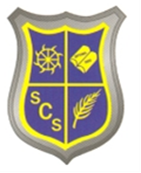 St Catherine’s Catholic Primary School NewsletterJuly 2019Live, Love and Learn TogetherImportant dates for your diary:Monday 8th – Friday 12th July – Y6 Residential Trip to Portland Outdoor CentreMonday 8th July - GIFT team Training @ Buckfast AbbeyTuesday 9th  July - Y2 Open afternoon 2pmWednesday 10th July – Post Ofsted Inspection Meeting for Parents 6pmThursday 11th July – Transition morningFriday 12th July – Y1 Multiskills @ ColfoxFriday 12th July - Y5 Sail for a Fiver @ WOECMonday 15th July – reports to parentsTuesday 16th July Y3/Y4 Quad Kids amTuesday 16th July Y6 Leavers’ Show 6pmWednesday 17th July – Reception Open AfternoonThursday 18th July – Leavers’ Mass @ Church 9:30 amFriday 19th July – End of Term – 1:15pm early finishComing up…Monday 2nd September INSET day Tuesday 3rd September – School starts backFriday 25th October – school photos 8am start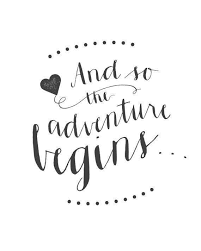 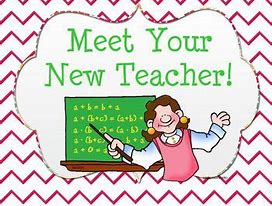 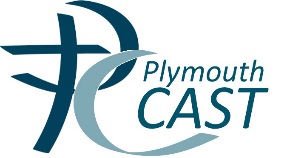 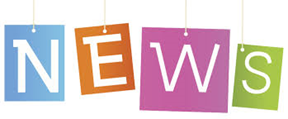 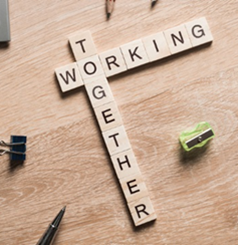 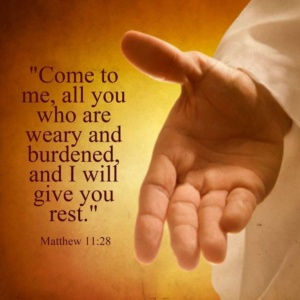 Message from Mrs BettsI can’t believe that it is already July and that sadly, this is my last newsletter to you all. It has been an absolute pleasure getting to know you and your children over the last few months – thank you for being so welcoming.  It has also been my privilege to lead the school and to work with the staff to bring about improvements to the education your children.  I was pleased that the Ofsted inspection recognised many of the recent improvements we have made and the school is determined to build on these and get the school to good as quickly as possible.  I have been so touched by the lovely comments many of you have shared with me and I will take these with me as I begin a new chapter in my life as Headteacher of St Catherine’s, Wimborne.I wish you and your children good wishes for the future.Mrs Sharon BettsFather Richard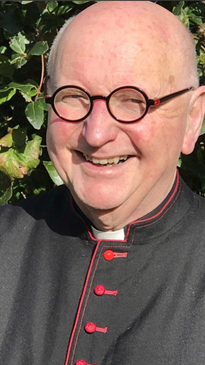 On Monday 1st of July, the children wore red socks – kindly donated by the PTFA – to remember Fr Richard. Thank you to those of you who have donated towards a garden bench – if you haven’t yet done so, there is still time before the end of the term – all donations gratefully received!  Groves Garden Centre generously donated a red rose bush named ‘In Loving Memory’, which we would like to plant near the bench, so as you can understand, time is of the essence.Update from the IAB On 20th June, senior leaders took members of the Interim Academy Board on a learning walk at the start of the school day. We walked through every class and stopped at appropriate times to talk to the children about their learning activity. All staff made us welcome and pupils were very happy to share and talk about their work. Leaders suggested that we pay attention to the pupils’ readiness to learn as this is an area of improvement on the school’s management plan. We talked about this in more detail during our board meeting. We finished the walk in the early years setting, looking at the classroom and the outdoor area. We all agree that the outside is not an inspiring space for young pupils. We will work with senior leaders to find a way of making improvements for next year. Staffing newsWe’ve come to that time of year when we say a fond farewell to some well-loved members of staff. We are sorry to say goodbye to Mrs Stazicker who has decided to try her green fingers out on something new!  We also say farewell to Mrs Denning who joined us in Y2 for the Summer Term. We thank both of them for all they have done to give the children in KS1 a strong start and wish them good luck for their future. We also say goodbye to Mrs Yates who has supported us in Y6.We also send Mrs Best off with every good wish as she starts her maternity leave at the end of term.  I can’t wait to hear about her bundle of joy! We will be welcoming new staff in September: Mrs Harris will be teaching in Y2 and Ms Macey will be teaching in Y1. Miss White will be covering Mrs Best’s maternity leave, although she will be teaching in Y5.Mrs Middleton will be taking over as SENCO.You may remember that we still have Midday Supervisor hours available – please enquire at the school office if you are interested – even if you can only offer one lunch a week!Transition Morning Your children will be meeting their new teachers for the morning on Thursday 11th July.  Post Ofsted Inspection Meeting for Parents As you will have read from the letter sent from the IAB, there will be a meeting at school on Wednesday 10th July at 6pm.  At this meeting we will provide some information about the inspection and next steps, including the leadership arrangements. You will have the opportunity to ask questions regarding the Ofsted report. Mr Raymond Friel CEO of Plymouth CAST and Mrs Louise Adams, Director of Education and Standards will also be joining us. We look forward to seeing you there.What’s been happening?It was lovely to see so many of you at our recent Sports Day – we were very fortunate with the weather!Y6 are currently enjoying themselves at Portland Outdoor Centre.  This is a break in between their rehearsals for their Leavers’ Show next week – which I can’t wait to see!Y5 & Y6 had a great time working together in teams and employing their entrepreneurial skills to create a fantastic apprentice fair.Y4 children had the opportunity to apply for our GIFT team (Growing In Faith Together) and the six pupils who were successful were trained and commissioned at Buckfast Abbey.  More on this to follow in the Autumn Term! Y3 have been finding out lots of exciting information about volcanoes.Y2 enjoyed a trip to Groves Garden Centre as part of their topic on plants.Y1 had great fun learning orienteering skills around the school grounds.Reception has enjoyed spending some time with the children from pre-school both at school and over at the pre-school. They also had a fantastic time at Washingpool Farm.All the children enjoyed the their Daily Mile and the Julia’s House Race and have continued to represent St Catherine’s both in school and out with their super behaviour and care for each other.Procedures for raising concernsPlease can I remind you of the following: sometimes you may wish to raise a concern about your child with a member of staff.  Through the openness of the school, any grievance or complaint should be addressed in the following order:Informal or formal communication with the class teacher please make an appointment via the school officeArranged meeting with the class teacher (and SENCO)Arranged meeting with the class teacher and Phase LeaderArranged meeting with a member of the Senior Leadership Team Thank you for your cooperation in this.One last thing…Lord it was You who reminded Your own disciples that they needed to times of refreshment and from the stresses and strains of the day and we thank You for this opportunity to enjoy different and new experiences. May our summer holiday be one of warmth and love and filled with fun and fellowship. May our hearts overflow with Your joy and peace and may we fill our lungs with laughter. Watch over our journey as we travel and protect us from all difficulties and dangers. May we rest in You and return refreshed in body soul and spirit to Your praise and glory, in Jesus name we pray, Amen